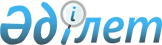 Об определении целевых групп населения Аягозского района на 2012 год
					
			Утративший силу
			
			
		
					Постановление акимата Аягозского района Восточно-Казахстанской области от 17 февраля 2012 года N 80. Зарегистрировано Управлением юстиции Аягозского района Департамента юстиции Восточно-Казахстанской области 01 марта 2012 года за N 5-6-156. Утратило силу постановлением акимата Аягозского района от 27 февраля 2013 года N 92

      Сноска. Утратило силу постановлением акимата Аягозского района от 27.02.2013 N 92.      Примечание РЦПИ.

      В тексте сохранена авторская орфография и пунктуация.      В соответствии с подпунктами 13), 14) пункта 1 статьи 31 Закона Республики Казахстан от 23 января 2001 года «О местном государственном управлении и самоуправлении в Республике Казахстан», статьей 5, подпунктом 2) статьи 7 Закона Республики Казахстан от 23 января 2001 года «О занятости населения», в целях реализации государственной политики занятости с учетом ситуации на рынке труда и бюджетных средств, обеспечения дополнительных государственных гарантий в сфере занятости населения, акимат Аягозского района ПОСТАНОВЛЯЕТ:



      1. Определить следующие целевые группы населения по Аягозскому району на 2012 год:

      1) малообеспеченные;

      2) молодежь в возрасте до двадцати одного года;

      3) воспитанники детских домов, дети–сироты и дети, оставшиеся без попечения родителей, в возрасте до двадцати трех лет;

      4) одинокие, многодетные родители, воспитывающие несовершеннолетних детей;

      5) граждане, имеющие на содержании лиц, которые в порядке, установленном законодательством Республики Казахстан, признаны нуждающимися в постоянном уходе, помощи или надзоре;

      6) лица, предпенсионного возраста (за два года до выхода на пенсию по возрасту);

      7) инвалиды;

      8) лица, уволенные из рядов Вооруженных Сил Республики Казахстан;

      9) лица, освобожденные из мест лишения свободы и (или) принудительного лечения;

      10) оралманы;

      11) выпускники организаций высшего и послевузовского образования;

      12) лица, высвобожденные в связи с ликвидацией работодателя-юридического лица либо прекращением деятельности работодателя-физического лица, сокращением численности или штата работников;

      13) лица, состоящие на учете службы пробации уголовно-исполнительной инспекции;

      14) лица, не работающие длительное время (более одного года);

      15) лица старше 50 лет;

      16) одинокие, не имеющие кормильца;

      17) наркозависимые граждане;

      18) ВИЧ-инфицированные граждане;

      19) лица из семей, где нет ни одного работающего.



      2. Государственному учреждению «Отдел занятости и социальных программ Аягозского района» (Б. Мустафаев) обеспечить содействие в трудоустройстве лиц, отнесенных к целевым группам населения.

      3. Контроль за исполнением настоящего постановления возложить на заместителя акима района С. Искакова.



      4. Настоящее постановление вводится в действие по истечении десяти календарных дней после дня его первого официального опубликования.

        Аким Аягозского района                    А. Мухтарханов
					© 2012. РГП на ПХВ «Институт законодательства и правовой информации Республики Казахстан» Министерства юстиции Республики Казахстан
				